GROUP 1: Alzheimer's- Presenelin 2 (Alzheimer disease 4) Isoform CRA_a Homo sapienSavana Canary, Sam Hall, Tara Knott, Lily HarveyAssignment 1: We picked an Alzheimer’s geneAssignment 2:FASTA: >gi|119590202|gb|EAW69796.1| presenilin 2 (Alzheimer disease 4), isoform CRA_a [Homo sapiens]MLAGTVRFARHCLKFFPAQKPACVDFGASRGRAMLTFMASDSEEEVCDERTSLMSAESPTPRSCQEGRQGPEDGENTAQWRSQENEEDGEEDPDRYVCSGVPGRPPGLEEELTLKYGAKHVIMLFVPVTLCMIVVVATIKSVRFYTEKNGQLIYTPFTEDTPSVGQRLLNSVLNTLIMISVIVVMTIFLVVLYKYRCYKFIHGWLIMSSLMLLFLFTYIYLGEVLKTYNVAMDYPTLLLTVWNFGAVGMVCIHWKGPLVLQQAYLIMISALMALVFIKYLPEWSAWVILGAISVYDLVAVLCPKGPLRMLVETAQERNEPIFPALIYSSAMVWTVGMAKLDPSSQGALQLPYDPEMEDSYDSFGEPSYPEVFEPPLTGYPGEELEEEEERGVKLGLGDFIFYSVLVGKAAATGSGDWNTTLACFVAILIGLCLTLLLLAVFKKALPALPISITFGLIFYFSTDNLVRPFMDTLASHQLYIMost Ancestral Species: Scientific name: strongyloides rattiCommon name: gastro-intestinal parasite of the ratMutations in presenilin-1 are a major cause of early onset Alzheimer's disease. It has been found that presenilin-1 binds to beta-catenin in-vivo. This family also contains SPE proteins from C.elegans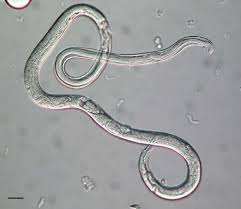 Picture found off internet because one was not providedThis parasite in rats might have developed so they were more able to control the rat so it could survive longer in the host. The most ancestral species in the new tree is again strongyloides ratti.Assignment 3:Brainstorm: We think the parasite in rats might have developed so they were able to control the rat so it could survive longer in its host. Protein Information & Image: Presenilin 2 is best known for its role in processing amyloid precursor protein, which is found in the brain and other tissues.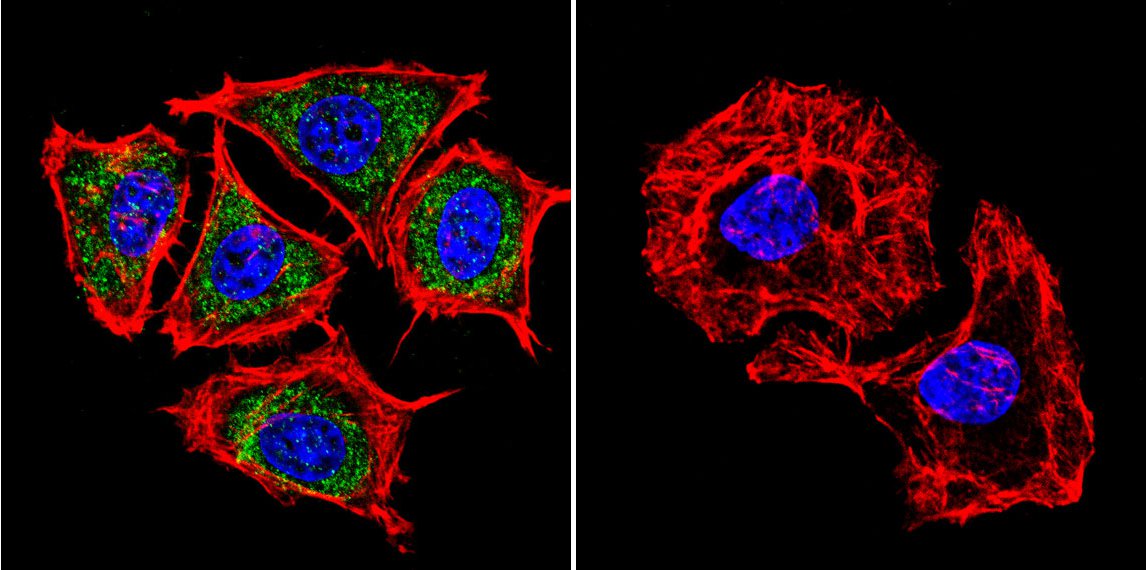 15 Organisms off the Organism Report: (We ran 2 iterations with 1,000 max.)1. presenilin-2 [Macaca mulatta]>gi|387763441|ref|NP_001248546.1| presenilin-2 [Macaca mulatta]MLTFMASDSEEEVCDERTSLMSAESPTPRSCQEGRQGPEDGENIAQWRSQENEEDGEEDPDRYVCSGVPGRPPGLEEELTLKYGAKHVIMLFVPVTLCMIVVVATIKSVRFYTEKNGQLIYTPFTEDTPSVGQRLLNSVLNTLIMISVIVVMTIFLVVLYKYRCYKFIHGWLIMSSLMLLFLFTYIYLGEVLKTYNVAMDYPTLLLTVWNFGAVGMVCIHWKGPLVLQQAYLIMISALMALVFIKYLPEWSAWVILGAISVYDLVAVLCPKGPLRMLVETAQERNEPIFPALIYSSAMVWTVGMAKLDPSSQGALQLPYDPEMEEDSYDSFGEPSYPEVFEPPLTGYPGEELEEEEERGVKLGLGDFIFYSVLVGKAAATGSGDWNTTLACFVAILIGLCLTLLLLAVFKKALPALPISITFGLIFYFSTDNLVRPFMDTLASHQLYI2. RecName: Full=Presenilin-2; Short=PS-2; Contains: RecName: Full=Presenilin-2 NTF subunit; Contains: RecName: Full=Presenilin-2 CTF subunit [Pongo abelii]>gi|75042205|sp|Q5RCN9.1|PSN2_PONAB RecName: Full=Presenilin-2; Short=PS-2; Contains: RecName: Full=Presenilin-2 NTF subunit; Contains: RecName: Full=Presenilin-2 CTF subunitMLTFMASDSEEEVCDERTSLMSAESPTPRSCQEGRQGPEDGENTAQWRSQENEEDGEEDPDRYICSGVPGRPPGLEEELTLKYGAKHVIMLFVPVTLCMIVVVATIKSVRFYTEKNGQLIYTPFTEDTPSVGQRLLNSVLNTLIMISVIVAMTIFLVVLYKYRCYKFIHGWLIMSSLMLLFLFTYIYLGEVLKTYNVAMDYPTLLLTVWNFGAVGMVCIHWKGPLVLQQAYLIMISALMALVFIKYLPEWSAWVILGAISVYDLVAVLCPKGPLRMLVETAQERNEPIFPALIYSSAMVWTVGMAKLDPSSQGALQLPYDPEMEEDSYDSFGEPSYPEVFEPPLTGYPGEELEEEEERGVKLGLGDFIFYSVLVGKAAATGSGDWNTTLACFVAILIGLCLTLLLLAVFKKALPALPISITFGLIFYFSTDNLVRPFMDTLASHQLYI3. presenilin-2 isoform 1 [Camelus ferus]>gi|530668236|gb|EQB78537.1| presenilin-2 isoform 1 [Camelus ferus]MLTFMASDSEEEVCDERTSLMSAESPTPRSCQEGRQGLEDGESAAQWRSQDSEEDHEEDPDRYVCSGVPGRPPGLEEELTLKYGAKHVIMLFVPVTLCMIVVVATIKSVRFYTEKNGQLIYTPFTEDTPSVGQRLLNSVLNTLIMISVIVIMTIFLVVLYKYRCYKFIHGWLIMSSLMLLFLFTYIYLGEVLKTYNVAMDYPTLFLTVWNFGAVGMVCIHWKGPLVLQQAYLIMISALMALVFIKYLPEWSAWVILGAISVYAAMVWTVGMAKLDPSSQGALQLPYDPEMEEDSYDSFGEPSYPEVFEPPLPGYPGEDLEEEEERGVKLGLGDFIFYSVLVGKAAATGSGDWNTTLACFVAILIGLCLTLLLLAVFKKALPALPISITFGLIFYFSTDNLVRPFMDTLASHQLYI4. Presenilin-2, partial [Bos mutus]>gi|440907981|gb|ELR58054.1| Presenilin-2, partial [Bos mutus]CAPFPGTSGGRAMLTFMASDSEEEVCDERTSLMSAESPTPRSCQDGRQGLEDGESAAQWRSQESEEDHEEEDPDRYVCSGVPGRPPGLEEELTLKYGAKHVIMLFVPVTLCMIVVVATIKSVRFYTEKNGQLIYTPFSEDTPSVGQRLLNSVLNTLIMISVIVTMTIFLVVLYKYRCYKFIHGWLIMSSLMLLFLFTYIYLGEVLKTYNVAMDYPTLFLTVWNFGAVGMVCIHWKGPLVLQQAYLIMISALMALVFIKYLPEWSAWVILGAISVYDLVAVLCPKGPLRMLVETAQERNEPIFPALIYSSAMVWTVGMAKLDPSSQGALQLPYDPEMEEDSYDSFGEPSYPDVFEPPLPGYPGEELEEEEERGVKLGLGDFIFYSVLVGKAAATGSGDWNTTLACFVAILIGLCLTLLLLAVFKKALPALPISITFGLIFYFSTDNLVRPFMDTLASHQLYI5. presenilin 2 (Alzheimer disease 4) [synthetic construct]>gi|123979438|gb|ABM81572.1| presenilin 2 (Alzheimer disease 4) [synthetic construct]MLTFMASDSEEEVCDERTSLMSAESPTPRSCQEGRQGPEDGENTAQWRSQENEEDGEEDPDRYVCSGVPGRPPGLEEELTLKYGAKHVIMLFVPVTLCMIVVVATIKSVRFYTEKNGQLIYTPFTEDTPSVGQRLLNSVLNTLIMISVIVVMTIFLVVLYKYRCYKFIHGWLIMSSLMLLFLFTYIYLGEVLKTYNVAMDYPTLLLTVWNFGAVGMVCIHWKGPLVLQQAYLIMISALMALVFIKYLPEWSAWVILGAISVYDLVAVLCPKGPLRMLVETAQERNEPIFPALIYSSAMVWTVGMAKLDPSSQGALQLPYDPEMEEDSYDSFGEPSYPEVFEPPLTGYPGEELEEEEERGVKLGLGDFIFYSVLVGKAAATGSGDWNTTLACFVAILIGLCLTLLLLAVFKKALPALPISITFGLIFYFSTDNLVRPFMDTLASHQLYI6. RecName: Full=Presenilin-2; Short=PS-2; Contains: RecName: Full=Presenilin-2 NTF subunit; Contains: RecName: Full=Presenilin-2 CTF subunit [Sus scrofa]>gi|122143204|sp|Q0MS45.1|PSN2_PIG RecName: Full=Presenilin-2; Short=PS-2; Contains: RecName: Full=Presenilin-2 NTF subunit; Contains: RecName: Full=Presenilin-2 CTF subunitMLTFMASDSEEEVCDERTSLMSAESPTPRSCQEGRQGLEDGESAAQWRSQDSEEDHEEDPDRYVCSGVPGRPPGLEEELTLKYGAKHVIMLFVPVTLCMIVVVATIKSVRFYTEKNGQLIYTPFTEDTPSVGQRLLNSVLNTLIMISVIVVMTIFLVVLYKYRCYKFIHGWLITSSLMLLFLFTYIYLGEVLKTYNVAMDYPTLFLTVWNFGAVGMVCIHWKGPLVLQQAYLIMISALMALVFIKYLPEWSAWVILGAISVYDLVAVLCPKGPLRMLVETAQERNEPIFPALIYSSAMVWTVGMAKLDPSSQGALQLPYDPEMEEDSYDSFGEPSYPEVFEPPLPGYPGEELEEEEERGVKLGLGDFIFYSVLVGKAAATGSGDWNTTLACFVAILIGLCLTLLLLAVFKKALPALPISITFGLIFYFSTDNLVRPFMDTLASHQLYI7. RecName: Full=Presenilin-2; Short=PS-2; Contains: RecName: Full=Presenilin-2 NTF subunit; Contains: RecName: Full=Presenilin-2 CTF subunit [Bos taurus]>gi|115502442|sp|Q9XT96.2|PSN2_BOVIN RecName: Full=Presenilin-2; Short=PS-2; Contains: RecName: Full=Presenilin-2 NTF subunit; Contains: RecName: Full=Presenilin-2 CTF subunitMLTFMASDSEEEVCDERTSLMSAESPTPRSCQDGRQGLEDGESAAQWRSQESEEDHEEEDPDRYVCSGVPGRPPGLEEELTLKYGAKHVIMLFVPVTLCMIVVVATIKSVRFYTEKNGQLIYTPFSEDTPSVGQRLLNSVLNTLIMISVIVTMTIFLVVLYKYRCYKFIHGWLIMSSLMLLFLFTYIYLGEVLKTYNVAMDYPTLFLTVWNFGAVGMVCIHWKGPLVLQQAYLIMISALMALVFIKYLPEWSAWVILGAISVYDLVAVLCPKGPLRMLVETAQERNEPIFPALIYSSAMVWTVGMAKLDPSSQGALQLPYDPEMEEDSYDSFGEPSYPDVFEPPLPGYPGEELEEEEERGVKLGLGDFIFYSVLVGKAAATGSGDWNTTLACFVAILIGLCLTLLLLAVFKKALPALPISITFGLIFYFSTDNLVRPFMDTLASHQLYI8. Presenilin-2, partial [Heterocephalus glaber]>gi|351695186|gb|EHA98104.1| Presenilin-2, partial [Heterocephalus glaber]KVMLTFMASDSEEEVCDERTSLMSAESPLPRSCQEGQQGEEDGDSAAQWRSQESEEDCEDDPDRYICSGVPGRPPGLEEELTLKYGAKHVIMLFVPVTLCMVVVVATIKSVRFYTEKNGQLIYTPFTEDTPSVGQRLLNSLLNTLIMISVIVVMTIFLVVLYKSRCYKFIHGWLIMSSLMLLFLFTYIYLGEVLKTYNVAMDSPTLFLTVWNFGAVGMVCIHWKGPLVLQQAYLIMISALMALVFIKYLPEWSAWVILGAISVYDLVAVLCPKGPLRMLVETAQERNEPIFPALIYSSAMVWTVGMAKLDPPSQGALQLPYDPEMEEDSYDSFGEPSYPDVFEPSLPGYPGEELEEEEERGVKLGLGDFIFYSVLVGKAAAAGSGDWNTTLACFVAILIGLCLTLLLLAVFKKALPALPISITFGLIFYFSTDNLVRPFMDTLASHQLYI9. presenilin-2 [Mus musculus]>gi|190684661|ref|NP_035313.2| presenilin-2 [Mus musculus]MLAFMASDSEEEVCDERTSLMSAESPTSRSCQEGRPGPEDGESTAQWRTQESEEDCEEDPDRYACSGAPGRPSGLEEELTLKYGAKHVIMLFVPVTLCMIVVVATIKSVRFYTEKNGQLIYTPFTEDTPSVGQRLLNSVLNTLIMISVIVVMTIFLVVLYKYRCYKFIHGWLIMSSLMLLFLFTYIYLGEVLKTYNVAMDYPTLFLAVWNFGAVGMVCIHWKGPLVLQQAYLIVISALMALVFIKYLPEWSAWVILGAISVYDLVAVLCPKGPLRMLVETAQERNEPIFPALIYSSAMVWTVGMAKLDPSSQGALQLPYDPEMEEDSYDSFGEPSYPEAFEAPLPGYPGEELEEEEERGVKLGLGDFIFYSVLVGKAAATGNGDWNTTLACFIAILIGLCLTLLLLAVFKKALPALPISITFGLIFYFSTDNLVRPFMDTLASHQLYI10. presenilin-2 [Canis lupus familiaris]>gi|459351542|dbj|BAM95349.1| presenilin-2 [Canis lupus familiaris]MLTFMASDSEEEVCDERTSLMSAESPPPRCCQEARQGLEDGENAAQWRSQDSEEDFEDDADHYVCGGVPGQPSGLEEELTLKYGAKHVIMLFVPVTLCMIVVVATIKSVRFYTEKNGQLIYTPFTEDTPSVGQRLLNSVLNTLIMISVIVAMTIFLVVLYKYRCYKFIHGWLIMSSLMLLFLFTYIYLGEVLKTYNVAMDYPTLFLTVWNFGAVGMVCIHWKGPLVLQQAYLIMISALMALVFIKYLPEWSAWVILGAISVYDLVAVLCPKGPLRMLVETAQERNEPIFPALIYSSAMVWTVGMAKLDPSSQGALQLPYDPEMEEDSYDSFREPSYPEVFEPPLPGYPGDELEEEEERGVKLGLGDFIFYSVLVGKAAATGSGDWNTTLACFVAILIGLCLTLLLLAVFKKALPALPISITFGLIFYFSTDNLVRPFMDTLASHQLYI11. Presenilin-2 [Myotis brandtii]>gi|521034579|gb|EPQ16364.1| Presenilin-2 [Myotis brandtii]MLTFMASDSEEDACNERTSLMSAESPVPRSCQEGRQGPEDGEDAAQWRSQGREEGQEEDPDRYVCSGVPGRLPGLEEELTLKYGAKHVIMLFVPVTLCMVVVVATIKSVRFYTEKNGQLIYTPFTEDTPSVGQRLLNSVLNTLIMLSVIVVMTIFLVVLYKYRCYKFIHGWLIMSSLMLLFLFTYIYLGEVLKTYNVAMDYPTLFLVVWNFGAVGMVCIHWKGPLVLQQAYLIMISALMALVFIKYLPEWSAWVILGAISVYDLMAVLCPKGPLRMLVETAQERNEPIFPALIYSSAMVWTVGMAKPDPSSQGALQLPYDPEMEEDSCDSLGESSYPEVLEPPLPGSPGEELEEEEERGVKLGLGDFIFYSVLVGKAAATGSGDWNTTLACFVAILIGLCLTLLLLAVFKKALPALPISIAFGLIFYFSTDNLVRPFMDTLASHQLHI12. Presenilin-1 [Fukomys damarensis]>gi|676268730|gb|KFO24232.1| Presenilin-1 [Fukomys damarensis]MDSSELKGFALLSSTDLREALFSEEKYFCTVAPMTEIPAPLSYFQNAQMSEDSHLSNIVRSQNDSRERQEHSDRRRPGNPEPVSNGRPQGNSRQVVEQDEEEDEELTLKYGAKHVIMLFVPVTLCMVVVVATIKSVSFYTRKDGQLIYTPFTEDTETVGQRALHSVLNAAIMISVIVVMTILLVVLYKYRCYKVIHAWLIVSSLLLLFFFSFIYLGEVFKTYNVAMDYITVALLIWNFGVVGMISIHWKGPLRLQQAYLIMISALMALVFIKYLPEWTAWLILAVISVYDLVAVLCPKGPLRMLVETAQERNETLFPALIYSSTMVWLVNMAEGDPEAQRKVSKNSKYNAQSAEREAQDTGRENDDGGFNEEWEAQRDSHLGPHRSTPESRAAVQELSSNTLASEDPEERGVKLGLGDFIFYSVLVGKASATASGDWNTTIACFVAILIGLCLTLLLLAIFKKALPALPISITFGLVFYFATDYLVQPFMDQLAFHQFYI13. presenilin 2, partial [Microcebus murinus]>gi|1845166|emb|CAA71228.1| presenilin 2, partial [Microcebus murinus]MLTFMASDSEEEVCDERTSLMSAESPSPRSCQEGGQGPEDGDSTAQWRIQDSEEDGEEDPDRYVSSGVPGRPPGPEEELTLKYGAKHVIMLSVPVTLCMIVVVATIKSVRFYTEKNGQLIYTPFTEDTPSVSQRLLNSVLNTLIMISVIVVMTIFLVVLYKYRCYKFIHGWLIMSSLMLLFLFTYIYLGEVLKTYNVAMDYPTLVLTVWNFGAVGMVCIHWKGPLMLQQAYLIAISALMALVFIKYLPEWSAWVILGAISVYDLVAVLCPKGPLRMLVETAQERNEPIFPALIYSSAMVWTVGMAKLDPSSQGALQLPYDPEMEEDSYDSLGEPSYPEVFEAPLPGYPGEELEEEEERGVKLGLGDFIFYSVLVGKAAATGSGDWNTTLACFVAILIGLCLTLLLLAVFKKALPALPISITFGLVFYFSTDNLVRPFMDTLAYHQ14. presenilin-2 [Rattus norvegicus]>gi|2541898|dbj|BAA22832.1| presenilin-2 [Rattus norvegicus]MLTFMASDSEEEVCDERTSLMSAESPTSRSCQDSRPGPEDGENTAQWRSQENEDDCEEDPDHYACSGVPGRPSGLEEELTLKYGAKHVIMLFVPVTLCMIVVVATIKSVRFYTEKNGQLIYTPFTEDTPSVGQRLLNSVLNTLIMISVIVVMTIFLVVLYKYRCYKFIHGWLIMSSLMLLFLFTYIYLGEVFKTYNVAMDYPTLFLAVWNFGAVGMVCIHWKGPLVLQQAYLIVISALMALVFIKYLPEWSAWVILGAISVYDLVAVLCPKGPLRMLVETAQERNEPIFPALIYSSAMVWTVGMAKLDPSSQGALQLPYDPEMEEDSYDSFGEPSYPEAFEAPQPGYPGEEPEEEEERGVKLGLGDFIFYSVLVGKAAATGNGDWSTTLACFIAILIGLCLTLLLLAVFKKALPALPISITFGLIFYFSTDNLVRPFMDTLASHQLYI15. presenilin-1 [Cricetulus griseus]>gi|537159497|gb|ERE73097.1| presenilin-1 [Cricetulus griseus]MTEIPAPLSYFQNAQMSEDSHSSSTVRSQSDSQDRQQHHDRRRLDNPEPVSNGRPQSHSRQVVEQDEEEDEELTLKYGAKHVIMLFVPVTLCMVVVVATIKSVSFYTRKDGQLIYTPFTEDTETVGQRALHSILNAAIMISVIVVMTILLVVLYKYRCYKVIHAWLIVSSLLLLFFFSFIYLGEVFKTYNVAVDYITVALLIWNFGVVGMIAIHWKGPLRLQQAYLIMISALMALVFIKYLPEWTAWLILAVISVYDLVAVLCPKGPLRMLVETAQERNETLFPALIYSSTMVWLVNMAEGDPEAQRRVPKNPKYNAQRAERERQDSSTGNDDGGFSEEWEAQRDSHLGPHRSTPESRAAVQELSSSILTNEDPEERGVKLGLGDFIFYSVLVGKASATASGDWNTTIACFVAILIGLCLTLLLLAIFKKALPALPISITFGLVFYFATDYLVQPFMDQLAFHQFYIGroup 2- Asthma Interleukin 13ILP4 Superfamily Blakely McCalister & Boppa Godfrey Assignment 1. We picked a gene for asthma.Assignment 2:ORNITHORHYCHUS ANATINUS  >gi|116138167|gb|AAH96141.2| Interleukin 13 [Homo sapiens]MALLLTTVIALTCLGGFASPGPVPPSTALRELIEELVNITQNQKAPLCNGSMVWSINLTAGMYCAALESLINVSGCSAIEKTQRMLSGFCPHKVSAGQFSSLHVRDTKIEVAQFVKDLLLHLKKLFREGQFNRNFESIIICRDRT•	IL4 Superfamily•	Scientific Name: Ornithorhynchus anatinus •	Common name: PlatypusAssignment 3:Brainstorm- We think the platypus potentially had asthma because of the bill could’ve mad it hard to breathe.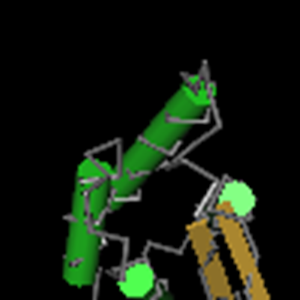 15 Organisms off the Organism Report1. interleukin 13, partial [synthetic construct]>gi|391852494|ref|NP_001254683.1| interleukin-13 precursor [Callithrix jacchus]MALWLTMVIALTCLGGLASPGPVPPYTALKELIEELVNITQNQKAPLCNGSMVWSINMTAGVYCAALESLINVSGCSAIEKTQRMLSGFCPHKVSAGQFSSLLVRDTKIEVAQFVKDLLRHLRKLFHQGTFN2. interleukin 13 [Cercocebus atys]>gi|109723018|gb|ABG43106.1| interleukin 13 [Cercocebus atys]MALLLTMVIALTCLGGFASPSPVPPSTALKELIEELVNITQNQKAPLCNGSMVWSINLTAGVYCAALESLINVSGCSAIEKTQRMLNGFCPHKVSAGQFSSLRVRDTKIEVAQFVKDLLLHLKKLFREGQFN3. interleukin 13 [Lama glama]>gi|29603611|dbj|BAC75387.1| interleukin 13 [Lama glama]MALWLTVVIAFTCIGGLASPVPTPSPKALKELIEELVNITQNQKAPLCNGSMVWSINLTTSMYCAARESLINITNCSVIQRTQRMLNALCPHKLSAKVSSEHVRDTKIEVTQFIKTLLQHSRNVFHYRSFNWSKKS4. interleukin-13 precursor [Ovis aries]>gi|128485474|ref|NP_001076063.1| interleukin-13 precursor [Ovis aries]MALFLTVVVVLTCFGGLASPNPVPSSSSLKELIEELVNITQNQKVPLCNGSMVWSLNLTSSMYCAALDSLISISNCSVIHRTKRMLSALCPHKPSAKHVSSEYVRDTKIEVAQFLKDLLRHSRIIFRNGSYN5. interleukin-13, partial [Equus caballus]>gi|114215583|gb|ABI54406.1| interleukin-13, partial [Equus caballus]LNSTVIALSCLGGLASPAPLPSSMALKELIKELVNITQNQAPLCNGSMVWSVNLTADTYCRALESLSNVSTCSAIQNTRKMLTKLCPHQLSAGQVSSERARDTKIEVAEFV6. interleukin 13, partial [Delphinapterus leucas]>gi|193290624|gb|ACF17620.1| interleukin 13, partial [Delphinapterus leucas]IALTCFGGLASLGPVPPSTALKELIEELVNITQNQKAPLCNGSMVWSVNLTANMYCSALEALINVSNCSAIQRTQRMLNALCLHKPSAAQVSSEHI7. interleukin 13, partial [Bos indicus]>gi|140417729|gb|ABO86821.1| interleukin 13, partial [Bos indicus]VPLCNGSMVWSLNLTSSMYCAALDSLISISNCSVIQRTKRMLNALCPHKPSAKQVSSEYVRDTKIEVAQFLKDLLRHSRIVFRNERFN8. interleukin 13, partial [Saimiri sciureus]>gi|221327577|gb|ACM17459.1| interleukin 13, partial [Saimiri sciureus]CNGSMVWSINMTAGVYCAALESLINVSRCSAIEKTQRMLSGFC9. interleukin 13 [Sus scrofa]>gi|189176151|gb|ACD81654.1| interleukin 13 [Sus scrofa]MALWLTLVIALTCFGGLASPGPVPPHSTALKELIEELVNITQNQKTPLCNGSMVWSVNLTTSMYCAALESLINISDCSAIQKTQRMLSALCSHKPPSEQVPGKHIRDTKIEVAQFVKDLLKHLRMIFRHG10.  interleukin 13 [Macaca nemestrina]>gi|109723036|gb|ABG43107.1| interleukin 13 [Macaca nemestrina]MALLLTMVIALTCLGGFASPSPVPPSTALKELIEELVNITQNQKAPLCNGSMVWSINLTAGVYCAALESLINVSGCSAIEKTQRMLNGFCPHKVSAGQFSSLRVRDTKIEVAQFVKDLLLRLKKLFREGQFN11. interleukin-13 [Macaca mulatta]>gi|29725532|gb|AAO89232.1| interleukin-13 [Macaca mulatta]MALLLTTVIALTCLGGFASPSPVPRSTALKELIEELVNITQNQKAPLCNGSMVWSINLTAGVYCAALESLINVSGCSAIEKTQRMLNGFCPHKVSAGQFSSLRVRDTKIEVAQFVKDLLVHLKKLFREGRFN12. Interleukin-13 [Bos mutus]>gi|440912188|gb|ELR61780.1| Interleukin-13 [Bos mutus]MRLLLNSSCAVLGSMALLLTAVIVLICFGGLTSPSPVPSATALKELIEELVNITQNQKVPLCNGSMVWSLNLTSSMYCAALDSLISISNCSVIQRTKRMLNALCPHKPSAKQVSSEYVRDTKIEVAQFLKDLLRHSRIVFRNGRFN13. interleukin 13 precursor [Bubalus bubalis]>gi|595763386|ref|NP_001277769.1| interleukin 13 precursor [Bubalus bubalis]MALLLTAVIVLICFGGLASPSPVPSATALKELIEELVNITQNQKVPLCNGSMVWSLNLTSSMYCAALDSLISISNCSVIQRTKRMLNALCPHKPSAKQVSSEYVRDTKIEVAQFLKDLLRHSRIVFRNERFN14. interleukin 13 precursor [Camelus bactrianus]>gi|745399087|ref|NP_001290450.1| interleukin 13 precursor [Camelus bactrianus]MALWLTVVIAFTCIGGLASPVPTPSPKALKELIEELVNITQNQKAPLCNGSMVWSINLTTSMYCAARESLINITNCSVIQRTQRMLNALCPHKLSAKVSSEHVRDTKIEVTQFIKTLLQHSRNVFHYRSFNWSKKS15. Interleukin-13 [Myotis davidii] >gi|432109531|gb|ELK33705.1| Interleukin-13 [Myotis davidii]MALWLTLVIVLTCFGGLASPGPVRPLTVVKELIEELDNITQKAPLCNGSMVWSVNLTAGSYCAAFESLMNVSDCPAIQRTQRMLSALCPRQPSAGPASSPPVRDTKVEVTRLAKDLLQQLRKGVRQGKFEGROUP 6: Orexin Precursor (Homo Sapiens)Assignment 1: Our gene of interest is narcolepsy. Assignment 2:FASTA>gi|4557635|ref|NP_001515.1| orexin precursor [Homo sapiens]MNLPSTKVSWAAVTLLLLLLLLPPALLSSGAAAQPLPDCCRQKTCSCRLYELLHGAGNHAAGILTLGKRRSGPPGLQGRLQRLLQASGNHAAGILTMGRRAGAEPAPRPCLGRRCSAPAAASVAPGGQSGIMost Ancestral Species: Scientific Name: Rhizoctonia Solani.Common Name: Plant fungus parasite that causes collar rot.Mutations in orexin protein creation cells in the brain are unable to produce orexin to cause narcolepsy.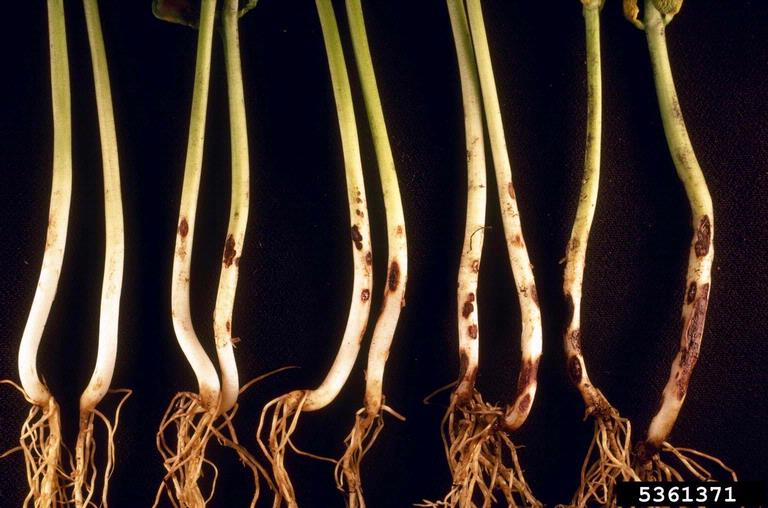 After researching rhizoctonia solani, our idea is that the parasite when exposed to rhizoctonia solani for years during the earth’s early age, the parasite was too deadly so it maybe evolved to instead have less deadly symptoms and narcolepsy.The new ancestral in the third iteration is Nonomuraea Candida.Assignment 3BrainstormProtein Information & Image: 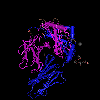 15 Organisms & Sequences from the Organism Report1. >gi|302564989|ref|NP_001181361.1| orexin precursor [Macaca mulatta]MNLPSTKVCWAAVTLLLLLLLLPPALLSPGAAAQPLPDCCRQKTCSCRLYELLHGAGNHAAGILTLGKRRSGPPGLQGRLQRLLQASGNHAAGILTMGRRAGAEPAPRPCLGRHCPAAAATSVAPGGQSGI2. >gi|195627030|gb|ACG35345.1| fiddlehead-like protein [Zea mays]MAREEQALLSTEIVNRGVEPSGPDAGSPAFSVRVRRRLPDFLQSVNLKYVRLGYHYLISHGVYLATIPVIVLVCGAELGSLSRDELWRKVWGEATYDLATVLAFLAVLAFTISVYIMSRPRPVYLIDFACYKPADELKVSKAEFIDLARKSGKFDEDSLAFQSRLLAKSGIGDESYMPRCVFEPNASCATMKEGRAEASTAMFAALDELFDKCRVRPKDVGVLVVNCSLFNPTPSLSAMIVNHYKMRGNILSYNLGGMGCSAGVIAIDLARDMLQASGAGLAVVVSTEXVSFTWYPGKRRSMLIPNAFFRAGCAAVLLSNRRRDFHRAKYQLEHVVRTHKGADDRAFRSVYQEEDEQRIKGLSISRDLLEVGGHALKTNITTLGPLVLPFSEQAALLRGRAVPPPVPVQGLHAGAADHPRGRLGRRALHPGLQARVRALLHARGQPRRAGAPAEQPGPAQRRPGGLPRRAAPLRQHLKQQHLVRAGVPGGQGPRPPRRPRLAARLRVGLQVQQRGVARRPPRAPPRAQPLAGLRRPVPGAHGRLARTCNAVAAIYLSXASLPLPVQCCTSPMDDGSDMIWYRTRSVDLHACTSVSIPF3, >gi|77404201|ref|NP_001029166.1| orexin precursor [Canis lupus familiaris]MNPPSTKVPWAAVTLLLLLLLPPALLSPGAAAQPLPDCCRQKTCSCRLYELLHGAGNHAAGILTLGKRRPGPPGLQGRLQRLLQASGNHAAGILTMGRRAGAEPAPRPCPGRRCPVVAVPSAAPGGRSGV4. >gi|47523402|ref|NP_999321.1| orexin precursor [Sus scrofa]MNPPFAKVSWATVTLLLLLLLLPPAVLSPGAAAQPLPDCCRQKTCSCRLYELLHGAGNHAAGILTLGKRRPGPPGLQGRLQRLLQASGNHAAGILTMGRRAGAEPAPRLCPGRRCLAAAASSVAPGGRSGI5. >gi|444714081|gb|ELW54969.1| Orexin [Tupaia chinensis]MSLFPTTSEHYKPQVPGSRSQWTAARFQATRTTADIFPGCPTLSSRHNEPSLHKGLLPLLLLLLLLPPALLSPGAAAQPLPDCCRQKTCSCRLYELLHGAGNHAAGILTLGKRRPGPPGLQGRLQRLLQASGNHAAGILTMGRRAGAESAPRPCAGRRCPVVAATSIAPGGRSGV6. >gi|6981016|ref|NP_037311.1| orexin precursor [Rattus norvegicus]MNLPSTKVPWAAVTLLLLLLLPPALLSLGVDAQPLPDCCRQKTCSCRLYELLHGAGNHAAGILTLGKRRPGPPGLQGRLQRLLQANGNHAAGILTMGRRAGAELEPYPCPGRRCPTATATALAPRGGSRV7.>gi|465982168|gb|EMP36075.1| Inositol hexakisphosphate and diphosphoinositol-pentakisphosphate kinase 1 [Cheloniamydas]MSSLTTSHEGESSTPRFFVGTRDDETDFLGSNMKTDEIDFFEDDEESESPPERQIVVGICAMTKKKSKPMTQILERLCKFEYITVVIMGEDVILNEPVENWPPCDCLISFHSKGFPLDKAVAYAKLCNPFLINDLDMQYYIQDRREVYRILQEEGIDLPRYAVLNRDPDKPDECNLVEGEDQVEVNGAVFPKPFVEKPVSAEDHNVYIYYPTSAGGGSQRLFRKIGSRSSVYSPESSVRKTGSYIYEEFMPTDGTDVKVYTVGPDYAHAEARKSPALDGKVERDSEGKEIRYPVMLTAMEKLVARKVCVAFKPPWDLYWDHSVPLVVSCRLSATCSTPSSVYCEGEEDIVQLVLWVPVGACSLPDEALILLSLSPPDYHKQYHNLLRRVAIAFGLMREEIEDKQHQLLDLLQPPGPSQTALLIHEAILQPAQMVWHTPAHCAPTTKHLERGDTLSCLKARTSFSRTHLPTHWAAKKLDLLDRKVYSSVGLQFCITSCQALLEKYDFLSHSKLSEFQAFLLPDEQQDFQVLLDEGHLLTKQTVCGFDLLRANGHSFVCDVNGFSFVKNSMKYYDDCAKILGNIIMRELAPQFQIPWSIPTEAEDIPIVPTTSGTMMELRCVIAVIRHGDRTPKQKMKMEVKHSRFFELFEKYDGYKTGKLKLKKPEQLQEVLDIARLLVVELGTHNDCEIEERKSKLEQLKTVLEMYGHFSGINRKVQLTYLPRGHPKASSEDEDARKEPSPSLLLVLKWGGELTPAGRVQAEELGRAFRCMYPGGQGDYAGFPGCGLLRLHSTYRHDLKIYASDEGRVQMTAAAFAKGLLALEGELTPILVQMVKSANMNGLLDSDSDSLSSCQHRVKARLHEIMQKDAKFCEEDYEKLAPTGSISLVNSMTFIQNPVEICDKVFALIENLTSQICKRLEDPKSADLQLYHSETLELMLQRWSKLERDFRMKNGRYDISKIPDIYDCIKYDVQHNCTLKLEGTAELFKLSKALADVIIPQEYGINKEEKLEIAIGFCLPLIKKIQLDLQRTHEDESVNKLHPLYSRGVLSPGRHVRTRLYFTSESHVHSLLSIFRYGGLLDEYGINKEEKLEIAIGFCLPLIKKIQLDLQRTHEDESVNKLHPLYSRGVLSPGRHVRTRLYFTSESHVHSLLSIFRYGGLLDESKDQQWKRAMDYLSAISELNYMTQIVIMLYEDNNKDSSSEERFHVELHFSPGVKGCEEDGNAPTGFGFRPASAENDDKKPNQGSMEDLSKVKSDGTDQAQERSSQPSEPICIQRRSPLIRNRKTGSMEVLSESSSKTGGYRLFSSYSRQSSEMKQSGLGSQCTGLFSTTVLGGSSSAPNLQDYARSHGKKFTTSLTYKDELLSMPAVKRFSVSFAKHPTNDVLEHHRVAQLLCRFSSDYAMRRNISLDATLAHHLHQCSYHLRLFRSWLISGQDDLECLYGFEGCSMVPTIYPLETLHNSLSLRQVNEFLTSVCRSYSNSHSRASTALFDSMIGSQTPGDPFMPQRILSSSSLPLRQRSDKPPWYSSGPSSTVSSAGPSSPTSMENYARFGFTEKPSISPQISEERLNCQPPEQSEMEPLGEALELELGGSGPLVENPLGEMPEQGLMRVPGLLEVPEPSKEEPSEDVPEQGKTGVLELGKTRLPGETSEKDELVELEQGEEKPAGGIWELGEKGKLEPGERGLSGKMSDPGEEGPAGEMLEPDVIRPLVPGETSELDEEEPVMQMLEQSEGQLVEILKKEEEELSTDNAVSDQHPSSHPYRDQQLSSENSVEDEQPASQQELQN8.>gi|45383750|ref|NP_989516.1| hypocretin (orexin) neuropeptide precursor [Gallus gallus]MEVPNAKLQRSACLLLLLLLLCSLAGGRQSLPECCRQKTCSCRIYDLLHGMGNHAAGILTLGKRKSIPPAFQSRLYRLLHGSGNHAAGILTIGKREERPGTACRDALSCAAGTQPTVTPRGTAASPRECQEHAEKDLTKGWAAAKSFY9.>gi|322517983|gb|ADX06858.1| orexin precursor [Salvelinus namaycush]MCFNTKHLTRAPGMDTACSTTKKLKVLILLLLVSHLACDAQGVANCCRQKSHSCRLYVLLCRSGDGTGTRGPLTDDAAAGILTLGKRKETDERRFQSRLNQLLHGSRNQAAGILTMGKRTEDTAEPLMCLFPILETAPTTTAQLVLQLPFK10.>gi|302566879|gb|ADL41188.1| preproorexin [Leucoraja ocellata]METTAMKKLDVILMLALLCSLVSASPRVPKCCCQQTCSCKVIDLLRGTGNHAAGILTLGKRKTNAQPLQNRLHHLLHGLENQATGILTMGKREEPQQVSLAEDSPGTNSRCEDKRSLLEKRFSWDLQLGSQEQQEFPEAQMAKKDLEPSECPAQLLKLF11.>gi|525343860|ref|NP_001266632.1| prepro-orexin precursor [Oreochromis niloticus]MLWFPTKFQEAAGMEMNNRKAMVLVLLLLLSQLACDAHSVSECCREPSRPCRLYVLLCRSGNKGPGGVLTDDAAAGILTLGKRKEDEYRFQSRLQQLLQGSRNQAAGILTMGKRTRERAGEQYMDWMAQSGTTIMTPLPV12.>gi|322517983|gb|ADX06858.1| orexin precursor [Salvelinus namaycush]MCFNTKHLTRAPGMDTACSTTKKLKVLILLLLVSHLACDAQGVANCCRQKSHSCRLYVLLCRSGDGTGTRGPLTDDAAAGILTLGKRKETDERRFQSRLNQLLHGSRNQAAGILTMGKRTEDTAEPLMCLFPILETAPTTTAQLVLQLPFK13.>gi|304368233|gb|ADM26763.1| hypocretin neuropeptide precursor protein [Epinephelus coioides]MASLHTSQKMPWVPTNLQTAAGKDMSNRKVLVLVLMLLLSQLACDAHSVSECCRQPPRNCRLHVLLCRSGSKNLGGTLTGDAAAGILTLGKRREDDRLQSRLHQLLQGSRNQAAGILTMGKRTEEMGREQYIDWMTQSRTFTTPLPVLN14.>gi|116517278|ref|NP_001070860.1| orexin precursor [Danio rerio]MDCTAKKLQVLVFMALLAHLARDAEGVASCCARAPGSCKLYEMLCRAGRRNDSSVARHLVHLNNDAAVGILTLGKRKVGESRVHDRLQQLLHNSRNQAAGILTMGKRLEEPAKFLIPTVPQDVDSYEKR15.>gi|333102351|gb|AEF14410.1| prepro-orexin [Gasterosteus aculeatus]MICVFISCVCFESCLDITHFLFAQQKFLALALMLLLSHVACEAHSLSQCCRQPARSCRLSVILCRSGSKNFGGELPGDDAAGILTLGKRNEEEHNLQSRLNQLLQGSRSQAAGILTMGKRIAERAGEQYMAWLAQSGWTITTPLPDLS